Publicado en  el 11/02/2014 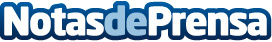 El ICAB muestra su preocupación ante la posible limitación del principio de justicia universalTeniendo en cuenta la importancia del derecho y de la justicia resulta cuestionable que el Estado español, a través del Congreso pueda aprobar una ley como esta, que pretende establecer barreras en la defensa de la justicia internacional y los derechos humanos, mientras que, por otra parte el Gobierno defiende la candidatura de España al Consejo de Seguridad de las Naciones Unidas
Datos de contacto: Colegio de Abogados de Barcelona (ICAB) Nota de prensa publicada en: https://www.notasdeprensa.es/el-icab-muestra-su-preocupacion-ante-la Categorias: Derecho http://www.notasdeprensa.es